Open Door Individual Volunteer Application Form/Data Sheet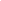 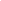 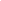 Full NameEmail AddressContact NumberEmergency Name & Contact Phone NumberAny Allergies or health concerns Open Door needs to be aware of?Work Shift Preference(Please tick box)Morning: 10.00-13.00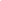 Afternoon: 13.00-16.00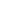 DBS Check Required*Yes/No   (You may already have a current DBS check in place?)Yes/No   (You may already have a current DBS check in place?)Open Door is conscious of its responsibilities with regard to the safeguarding of children and vulnerable adults. Full details are contained within our document: “Safeguarding Policy – Open Door Berkhamsted”.  Therefore, we require all Volunteers and Staff to be DBS checked and for other procedural requirements to followed:Open Door is conscious of its responsibilities with regard to the safeguarding of children and vulnerable adults. Full details are contained within our document: “Safeguarding Policy – Open Door Berkhamsted”.  Therefore, we require all Volunteers and Staff to be DBS checked and for other procedural requirements to followed:Open Door is conscious of its responsibilities with regard to the safeguarding of children and vulnerable adults. Full details are contained within our document: “Safeguarding Policy – Open Door Berkhamsted”.  Therefore, we require all Volunteers and Staff to be DBS checked and for other procedural requirements to followed:Please provide any relevant  information with regard to any criminal offences or matters of concern that we should be aware of in the context of you volunteering at Open Door:Please provide any relevant  information with regard to any criminal offences or matters of concern that we should be aware of in the context of you volunteering at Open Door:Please provide any relevant  information with regard to any criminal offences or matters of concern that we should be aware of in the context of you volunteering at Open Door:Please provide confirmation in signature form that you are prepared to undertake a DBS check as part of the appointment process. We will make the appropriate arrangements:Please provide confirmation in signature form that you are prepared to undertake a DBS check as part of the appointment process. We will make the appropriate arrangements:Please provide confirmation in signature form that you are prepared to undertake a DBS check as part of the appointment process. We will make the appropriate arrangements:Please provide the name and contact details for at least one Referee, who can vouch for your character and suitability to volunteer in a role which may bring you into contact with youngsters and vulnerable adults:Name:Address:Email:Telephone:Please provide the name and contact details for at least one Referee, who can vouch for your character and suitability to volunteer in a role which may bring you into contact with youngsters and vulnerable adults:Name:Address:Email:Telephone:Please provide the name and contact details for at least one Referee, who can vouch for your character and suitability to volunteer in a role which may bring you into contact with youngsters and vulnerable adults:Name:Address:Email:Telephone:A bit about you and your skill set:A bit about you and your skill set:A bit about you and your skill set:What do you hope to get out of volunteering with us?What do you hope to get out of volunteering with us?What do you hope to get out of volunteering with us?Where did you hear about Open Door? (please tick)Where did you hear about Open Door? (please tick)Where did you hear about Open Door? (please tick)Facebook:                                                      Open Door website:Instagram:                                                     Other website:Twitter:                                                          Local Press/advert:LinkedIn:                                                        Word of mouth:Other: Facebook:                                                      Open Door website:Instagram:                                                     Other website:Twitter:                                                          Local Press/advert:LinkedIn:                                                        Word of mouth:Other: Facebook:                                                      Open Door website:Instagram:                                                     Other website:Twitter:                                                          Local Press/advert:LinkedIn:                                                        Word of mouth:Other: I confirm that the statements made above are truthful and factually correct.I hereby consent to Open Door holding my personal data on its secure systems and to receive emails and correspondence from Open Door.Signature:I confirm that the statements made above are truthful and factually correct.I hereby consent to Open Door holding my personal data on its secure systems and to receive emails and correspondence from Open Door.Date: